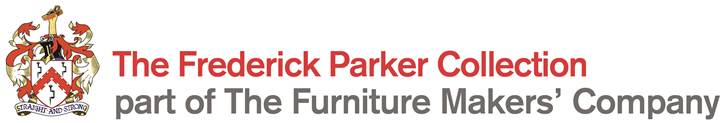 THE FREDERICK PARKER COLLECTIONCharges for tours of the Collection and ArchiveThe charges for group tours are:General introduction to the Collection and Archive (including tour) – usually lasting approx two hours£10.00 per person (+ VAT) with a minimum charge of £100.00 (+ VAT) Specialist half day study session (including a lecture and tour) – usually lasting approx three hours£20.00 per person (+ VAT) with a minimum charge of £200.00 (+ VAT)Specialist full day study session (including a lecture and tour) – usually lasting approx five hours£40.00 per person (+ VAT) with a minimum charge of £400.00 (+ VAT)Payment for tours is by invoice, which will be issued after the visit. Refunds can only be given if the cancellation (by the visiting group) is made more than 14 days before the visit is due to take place.  Payment should be made:By bank transfer, CAF BankSort code: 40-52-40Account No: 00017238Account Name: The Worshipful Co of Furniture Makers Charitable Fund.Please use the reference ‘Frederick Parker Tour’.By cheque, made payable to Worshipful Company of Furniture Makers Charitable Fund and sent to:The Financial Controller	The Worshipful Company of Furniture Makers	Furniture Makers’ Hall	12 Austin Friars	London  EC2N 2HEPlease mark clearly on the reverse of the cheque that the payment is for a tour of the Frederick Parker Collection.There is no charge for individual visits to view material in the Frederick Parker Collection Archive.  Enquiries regarding the Archive should be sent to specialcollections@londonmet.ac.ukPrices correct December 2022 